DASHARATH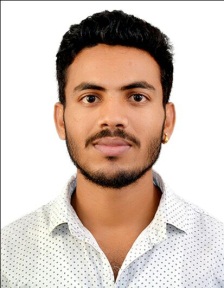 DASHARATH.338173@2freemail.com 	 Career Objective:Seeking an entry level job position in a reputed engineering firm in order to build a long term career by investing the best of my technical knowledge and to serve the organization with an outstanding output.Experience:Worked as a graduate engineer trainee in UNITED AUTOMOBILE PVT. Ltd from September 2015 to August 2016.Technical Skills:Basic knowledge of AutoCADSoftware  packages MS Office 2007Educational Qualification:Area of Interest:Fluid MechanicsProduction techniqueProject Details:Project 1                     :  Eco-friendly vehicle      Description                 :  totally run on electric power, no emission of harmful gases.Project 2                     :  Golf cart       Description                :  six seats, hydraulic brakes, Ackermann steering system, fiber body, 6*4 dimension, diesel engine, four forward gears.Summer Internship:35 days summer training from Hindustan Copper Limited, KHETRISeminar Presentation:Presented a seminar on MY SUMMER INTERNSHIP.Extra Curricular Activities:Participated in Model Competition under the Sobhafest Aarambh’14 held at SGI, Sikar.Participated in National Paper Presentation held at SGI, Sikar.Worked as Volunteer in school & college events.Personal Skills:Time management skill.Willingness to learn.Ready to take challenges.Comprehensive problem solving abilities.Team Spirit.Personal Details:Date of birth		             :  15.03.1996Nationality		             :  Indian                                                  Languages known	             :  Hindi & EnglishHobbies:Watching Movies.Internet Browsing.Declaration:I hereby confirm that the information furnished above is true & authentic to the best of my knowledge & belief.Place: DeiraDate: 01-01-2017				COURSEUNIVERSITY/BOARDCOLLEGE/SCHOOLYEAR OF PASSING         %B.E/Mechanical EngineeringRAJASTHAN TECHNICAL      UNIVERSITYSobhasaria Group of Institution, Sikar June,2015      66%IntermediateRBSEIndian Public Sr. Sec. School, Ranoli (Raj.)March,2011      62%MatriculationRBSEIndian Public Sr. Sec. School, Ranoli (Raj.)March, 2009      72%